Yoga for little ones. https://www.youtube.com/playlist?list=PL8snGkhBF7nj0OVWEyE4YAa8CtiIzPl1m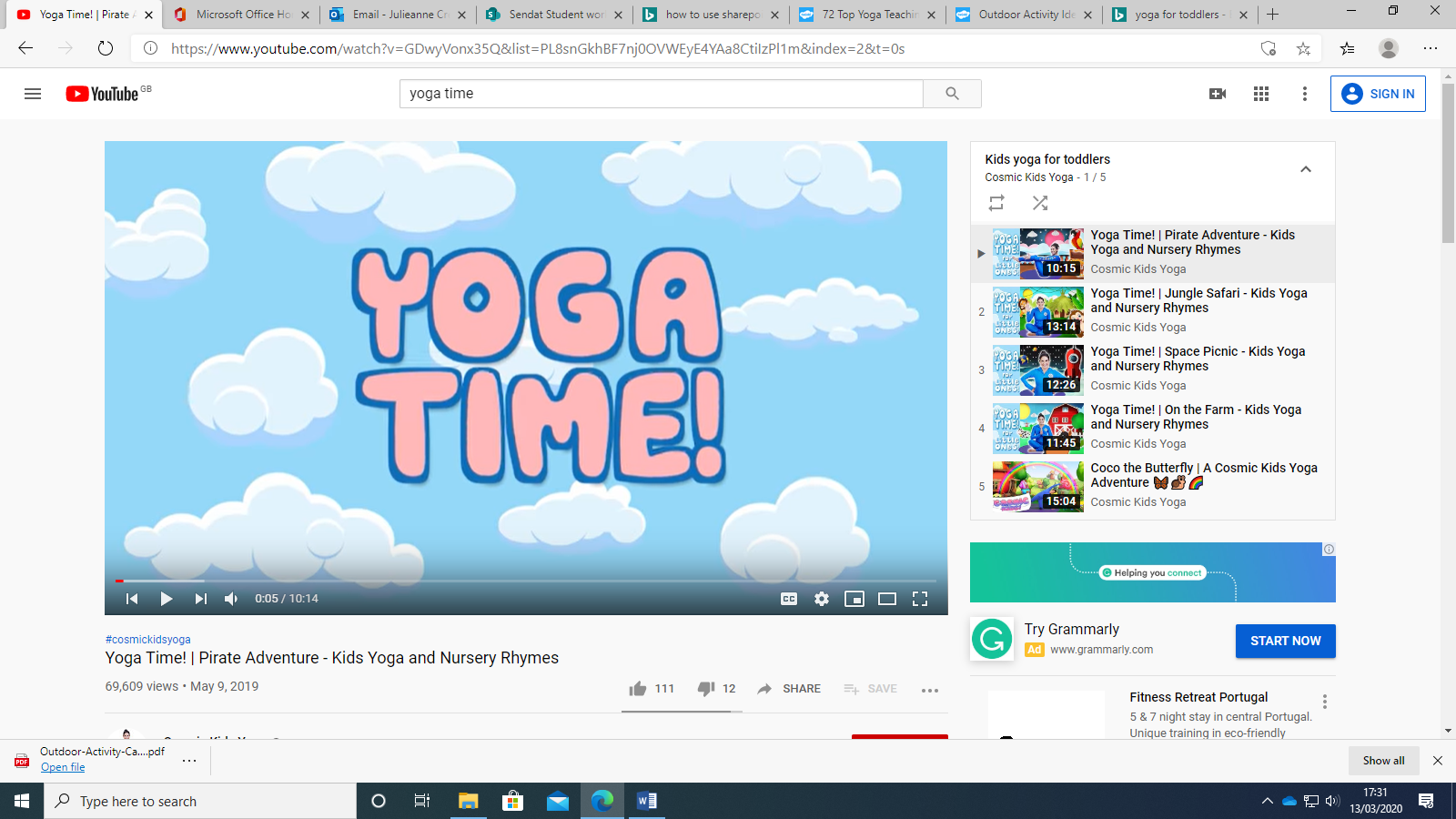 